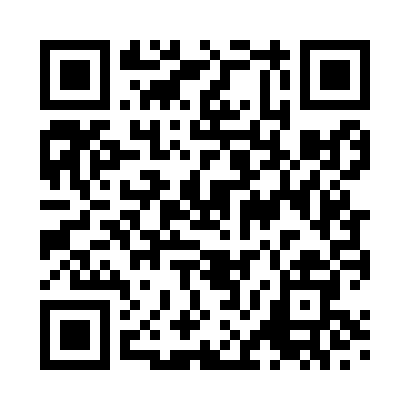 Prayer times for Scotstown, Highland, UKMon 1 Jul 2024 - Wed 31 Jul 2024High Latitude Method: Angle Based RulePrayer Calculation Method: Islamic Society of North AmericaAsar Calculation Method: HanafiPrayer times provided by https://www.salahtimes.comDateDayFajrSunriseDhuhrAsrMaghribIsha1Mon3:014:361:267:1510:1711:512Tue3:014:371:267:1510:1611:513Wed3:024:381:277:1510:1511:514Thu3:034:391:277:1510:1511:515Fri3:034:401:277:1510:1411:506Sat3:044:411:277:1410:1311:507Sun3:054:421:277:1410:1211:508Mon3:054:431:277:1310:1111:499Tue3:064:451:287:1310:1011:4910Wed3:074:461:287:1310:0911:4811Thu3:074:471:287:1210:0811:4812Fri3:084:491:287:1210:0711:4713Sat3:094:501:287:1110:0511:4714Sun3:104:521:287:1010:0411:4615Mon3:114:531:287:1010:0311:4516Tue3:114:551:287:0910:0111:4517Wed3:124:561:297:0810:0011:4418Thu3:134:581:297:089:5811:4319Fri3:145:001:297:079:5711:4320Sat3:155:011:297:069:5511:4221Sun3:165:031:297:059:5411:4122Mon3:175:051:297:049:5211:4023Tue3:175:071:297:039:5011:3924Wed3:185:081:297:029:4811:3825Thu3:195:101:297:019:4611:3726Fri3:205:121:297:009:4511:3627Sat3:215:141:296:599:4311:3628Sun3:225:161:296:589:4111:3529Mon3:235:181:296:579:3911:3430Tue3:245:201:296:569:3711:3231Wed3:255:221:296:559:3511:31